Ważna lekcjaPrzeczytaj uważnie tekst, a następnie otocz pętlą obrazek, który najlepiej ilustruje jego treść.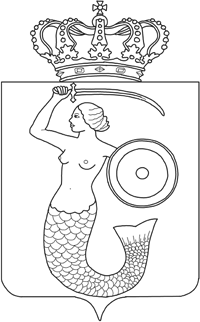 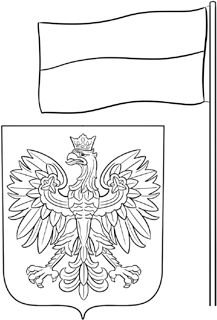 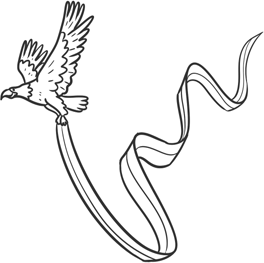 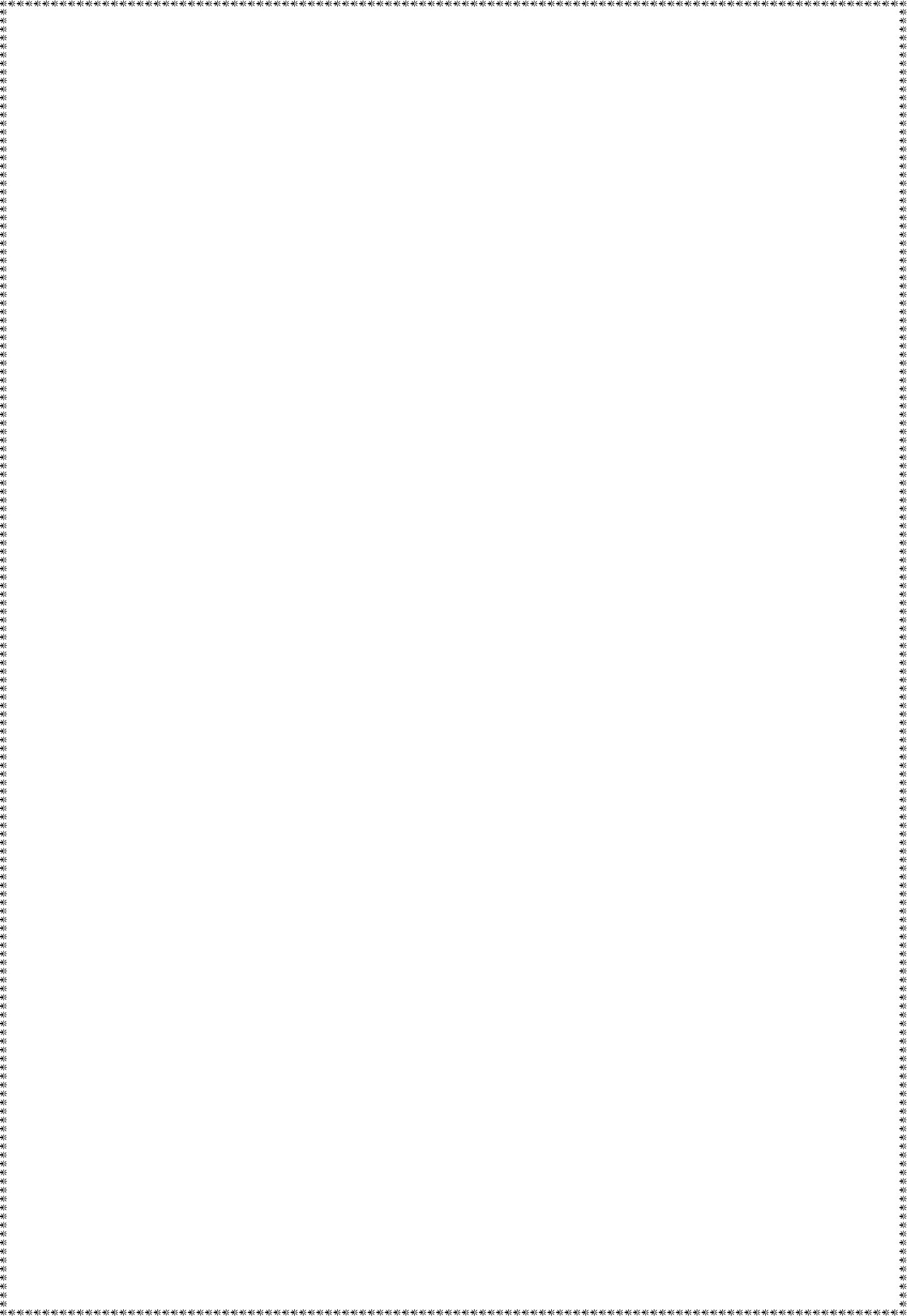 Podczas dzisiejszej lekcji usłyszałam kilka ciekawostek o Polsce. Dowiedziałam się, że biały orzeł w złotej koronie na głowie, umieszczony  na  czerwonym  polu,  to  godło  naszego   kraju. Ten ptak od dawna był symbolem polskich władców! Natomiast flaga narodowa ma kształt prostokąta, na który składają się dwa pasy – na górze biały, na dole czerwony. W ważne święta państwowe flagi wywiesza  się  przed  instytucjami  i  domami.  To również okazja, by odśpiewać polski hymn. Ma on szczególne znaczenie – opowiada o walce  za  ojczyznę.  Nauczyciel  mówił, że Polska nie zawsze była państwem niepodległym, czyli wolnym. Cieszę się, że teraz jest!